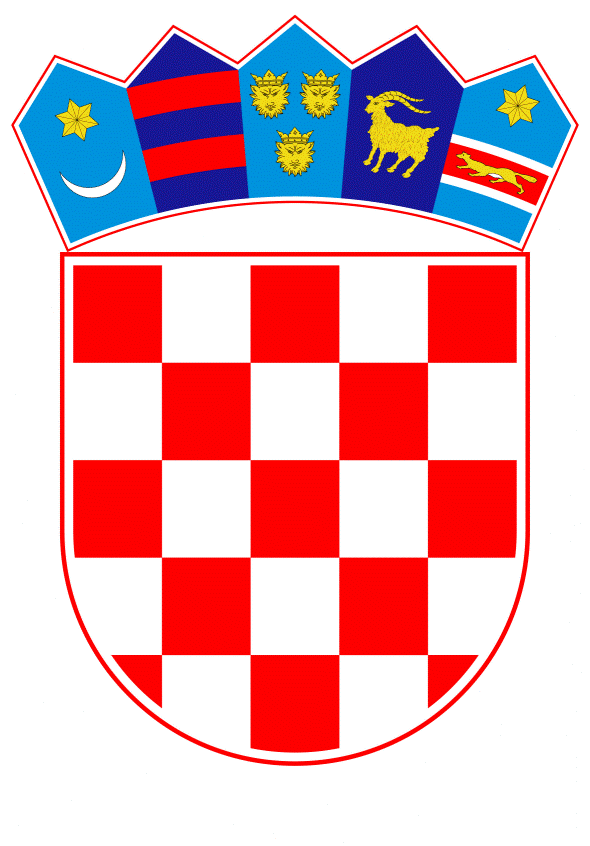 VLADA REPUBLIKE HRVATSKEZagreb, 24. studenoga 2022.______________________________________________________________________________________________________________________________________________________________________________________________________________________________PRIJEDLOGNa temelju članka 7. Zakona o sklapanju i izvršavanju međunarodnih ugovara („Narodne novine“, broj 28/96.), Vlada Republike Hrvatske je na sjednici održanoj __________________ donijela O D L U K Uo pokretanju postupka za sklapanje Okvirnog sporazuma o sveobuhvatnom partnerstvu i suradnji između Europske unije i njezinih država članica, s jedne strane, i Kraljevine Tajlanda, s druge straneI.Na temelju članka 139. Ustava Republike Hrvatske („Narodne novine“, br. 85/10 – pročišćeni tekst i 5/14 – Odluka Ustavnog suda Republike Hrvatske) pokreće se postupak za sklapanje Okvirnog sporazuma o sveobuhvatnom partnerstvu i suradnji između Europske unije i njezinih država članica, s jedne strane, i Kraljevine Tajlanda, s druge strane (u daljnjem tekstu: „Sporazum“). II.Vijeće Europske unije je 25. studenoga 2004. ovlastilo Europsku komisiju za otvaranje pregovora s Kraljevinom Tajlandom o Sporazumu.Pregovori o Sporazumu uspješno su okončani 2. rujna 2022. parafiranjem Sporazuma u Bruxellesu.III.Sporazum predstavlja važan korak prema jačanju uloge Europske unije u jugoistočnoj Aziji, utemeljen na zajedničkim univerzalnim vrijednostima kao što su demokratska načela i ljudska prava. Njime se dodatno jača politička, regionalna i globalna suradnja između dvaju partnera. Provedba Sporazuma pružit će praktične koristi objema stranama i biti temelj za promicanje širih političkih i gospodarskih interesa Europske unije. Cilj je Sporazuma ojačati suradnju u brojnim područjima politike, uključujući ljudska prava, neširenje oružja za masovno uništenje, borbu protiv terorizma, borbu protiv korupcije i organiziranog kriminala, trgovinu, migracije, okoliš, energetiku, klimatske promjene, prijevoz, znanost i tehnologiju, zapošljavanje i socijalna pitanja, obrazovanje te poljoprivredu.Do završetka postupaka potrebnih za njegovo stupanje na snagu, u skladu s člankom 59. Sporazuma i podložno u tom članku predviđenim obavijestima, određeni dijelovi Sporazuma privremeno će se primjenjivati između Europske unije i Kraljevine Tajlanda, ali samo u mjeri u kojoj su njima obuhvaćena pitanja u nadležnosti Unije, uključujući pitanja u nadležnosti Unije za utvrđivanje i provedbu zajedničke vanjske i sigurnosne politike.IV.Prihvaća se Nacrt sporazuma. Nacrt sporazuma iz stavka 1. ove točke, sastavni je dio ove Odluke. V.Pregovori za sklapanje Sporazuma vođeni su u skladu s postupkom predviđenim člankom 218. Ugovora o funkcioniranju Europske unije te u tu svrhu nije potrebno osiguranje dodatnih sredstava u državnom proračunu Republike Hrvatske.  VI.Ovlašćuje se izvanredna i opunomoćena veleposlanica Republike Hrvatske u svojstvu stalne predstavnice Republike Hrvatske pri Europskoj uniji i pri Europskoj zajednici za atomsku energiju da, u ime Republike Hrvatske, potpiše Sporazum. VII.Izvršavanje Sporazuma ne zahtijeva dodatna financijska sredstva iz državnog proračuna Republike Hrvatske. VIII.Sporazum ne zahtijeva donošenje novih ili izmjenu postojećih zakona, ali podliježe potvrđivanju sukladno članku 18. Zakona o sklapanju i izvršavanju međunarodnih ugovora („Narodne novine“, broj 28/96). KLASA: URBROJ: Zagreb,  	 	 	 	 	 	 	     PREDSJEDNIK  	 	 	 	 	 	 	mr. sc. Andrej Plenković OBRAZLOŽENJEOkvirni sporazum o sveobuhvatnom partnerstvu i suradnji između Europske unije i njezinih država članica, s jedne strane, i Kraljevine Tajlanda, s druge strane (u daljnjem tekstu: „Sporazum“) je mješoviti međunarodni ugovor koji se sklapa unutar okvira Europske unije. Kako bi Republika Hrvatska kao država članica Europske unije mogla pristupiti potpisivanju predmetnog Sporazuma, potrebno je da Vlada Republike Hrvatske temeljem članka 7. Zakona o sklapanju i izvršavanju međunarodnih ugovora („Narodne novine“, broj 28/96) donese Odluku o pokretanju postupka za sklapanje Sporazuma.Vijeće Europske unije je 25. studenoga 2004. ovlastilo Europsku komisiju za otvaranje pregovora s Kraljevinom Tajlandom o Sporazumu. Pregovori o Sporazumu uspješno su okončani 2. rujna 2022. parafiranjem Sporazuma u Bruxellesu.Ovaj Sporazum prati obrazac sličnih sporazuma o partnerstvu i suradnji koje Europska unija sklapa s trećim državama, uključujući s državama jugoistočne Azije. Cilj je Sporazuma ojačati suradnju u brojnim područjima politike, uključujući ljudska prava, neširenje oružja za masovno uništenje, borbu protiv terorizma, borbu protiv korupcije i organiziranog kriminala, trgovinu, migracije, okoliš, energetiku, klimatske promjene, prijevoz, znanost i tehnologiju, zapošljavanje i socijalna pitanja, obrazovanje te poljoprivredu.Do završetka postupaka potrebnih za njegovo stupanje na snagu, u skladu s člankom 59. Sporazuma i podložno u tom članku predviđenim obavijestima, određeni dijelovi Sporazuma privremeno se primjenjuju između Europske unije i Kraljevine Tajlanda, ali samo u mjeri u kojoj su njima obuhvaćena pitanja u nadležnosti Unije, uključujući pitanja u nadležnosti Unije za utvrđivanje i provedbu zajedničke vanjske i sigurnosne politike. Glavno tajništvo Vijeća u Službenom listu Europske unije objavit će datum od kojeg se ovi dijelovi Sporazuma trebaju privremeno primjenjivati. Potpisivanje Sporazuma od strane Europske unije i Kraljevine Tajlanda održat će se na marginama Komemorativnog sastanka na vrhu EU-ASEAN, koji će se 14. prosinca 2022. održati u Bruxellesu. Države članice Europske unije Sporazum će potpisati prethodno, radi čega je potrebno ovlastiti stalnu predstavnicu Republike Hrvatske pri Europskoj uniji i Europskoj zajednici za atomsku energiju za njegovo potpisivanje u ime Republike Hrvatske. Za izvršavanje Sporazuma nije potrebno osigurati dodatna financijska sredstva iz državnog proračuna. Sporazum ne zahtijeva donošenje novih ili izmjenu postojećih zakona, ali podliježe potvrđivanju sukladno članku 18. Zakona o sklapanju i izvršavanju međunarodnih ugovora („Narodne novine“, broj 28/96).Predlagatelj:Ministarstvo vanjskih i europskih poslova Predmet:Prijedlog odluke o pokretanju postupka za sklapanje Okvirnog sporazuma o sveobuhvatnom partnerstvu i suradnji između Europske unije i njezinih država članica, s jedne strane, i Kraljevine Tajlanda, s druge strane